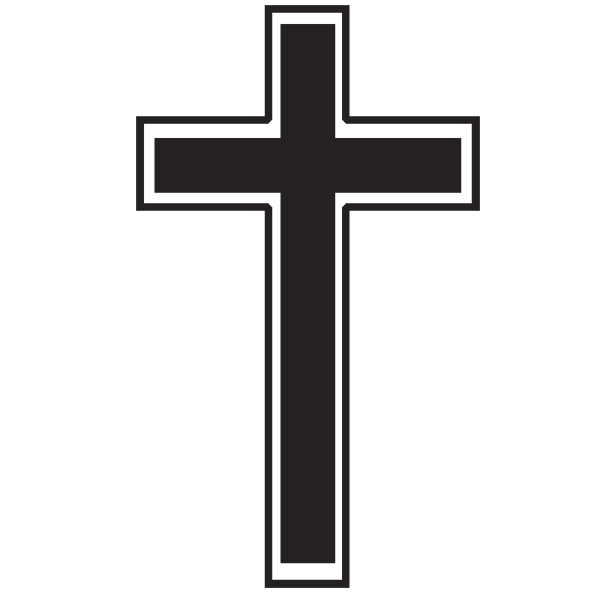 St. Timothy Sacramental Calendar 2023-2024First Reconciliation Dates11-4-23  Reconciliation workshop 9:30-11:30 am. Please be in the church with your 	   student by 9:30 am.11-8-23  First Reconciliation 6:30 pm in the church.First Communion Dates2-24-24  First Communion Workshop 10:00 am - 12:00 pm. Please be in the church with 	   your student by 10 am.4-3-24  First Communion Practice 7:00 pm in the church.4-6-24  First Communion Mass 1 pm. Please have your student in the teacher’s lounge	    by 12:30 pm.